List of Figures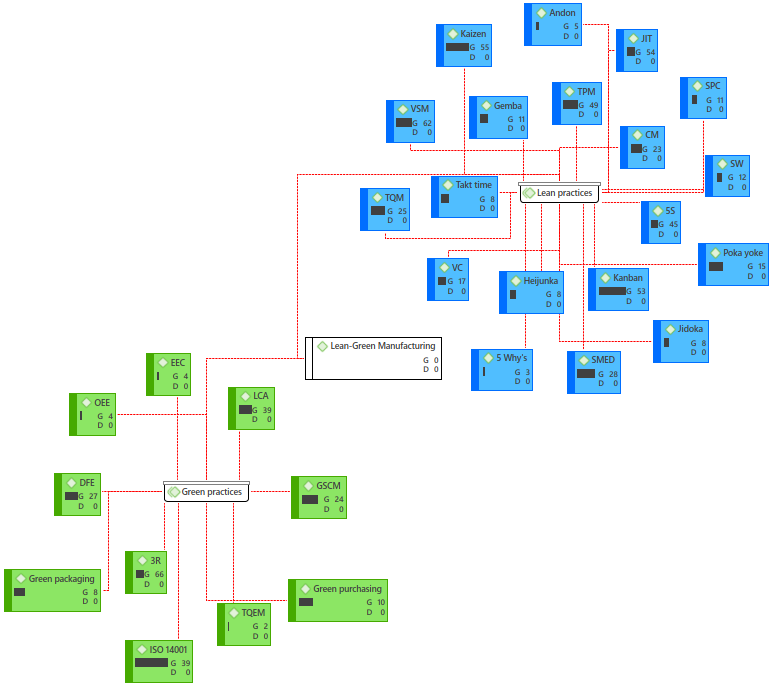 Figure 4.1: Lean and Green practicesFigure 4.2: Number of papers in each countryFigure 4.3: Type of researchFigure 4.4: Size of the industryFigure 4.5: Number of papers and year of publication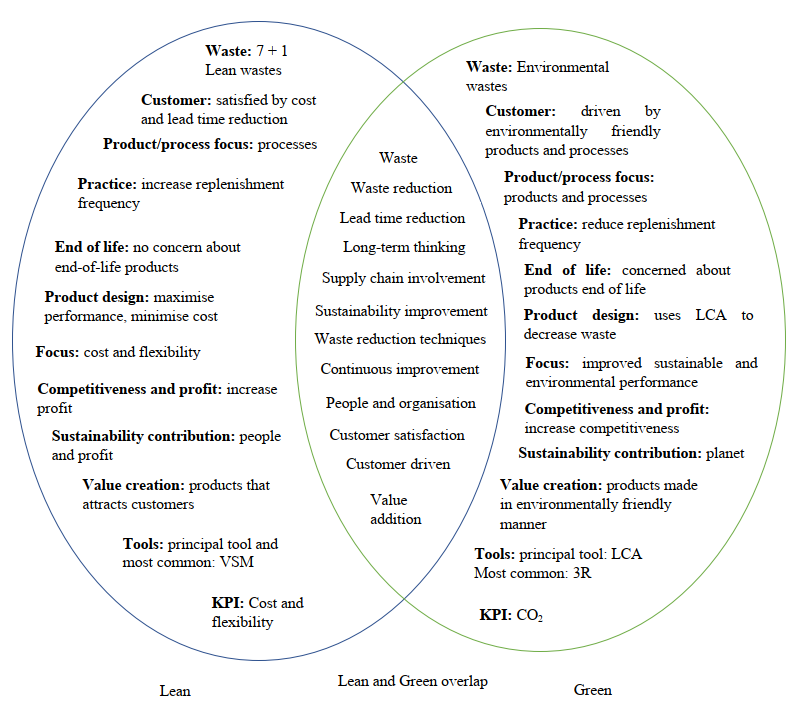 Figure 4.6: General overview showing the complementary and contradicting areas between LM and GM extended post Dües et al. (2013)Figure 4.7: Relationships between performance criteria and Lean-Green practices.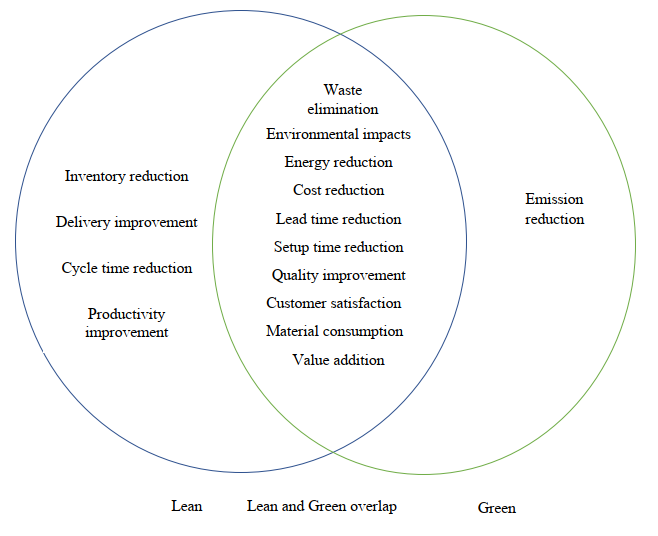 Figure 4.8: Overlap between LM and GM for operational and environmental performance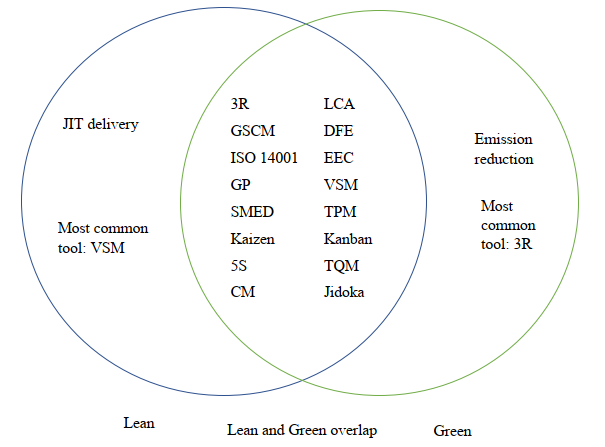 Figure 4.9: Overlap showing the complementary and contradicting techniques between Lean and Green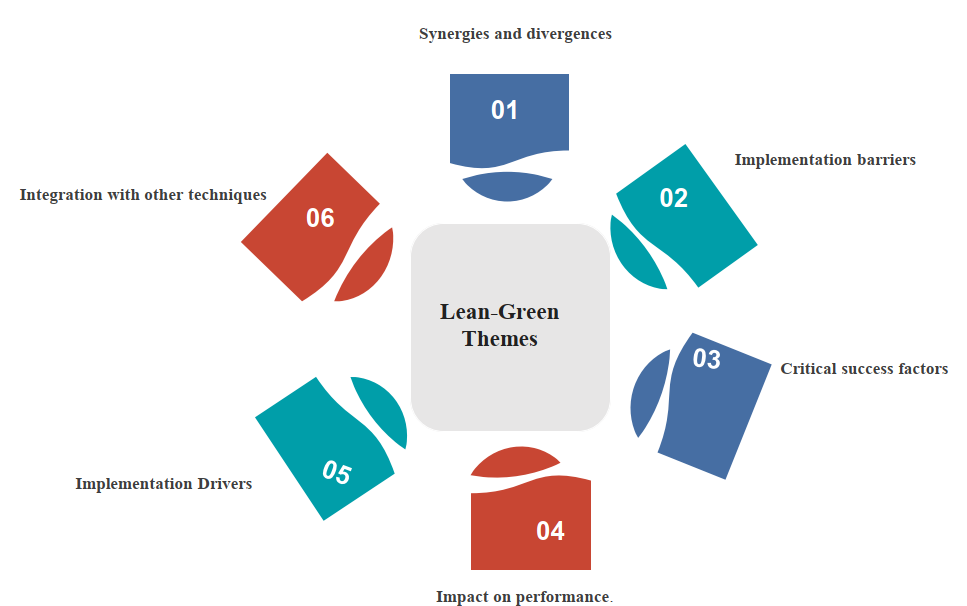 Figure 4.10: Other Lean-Green themes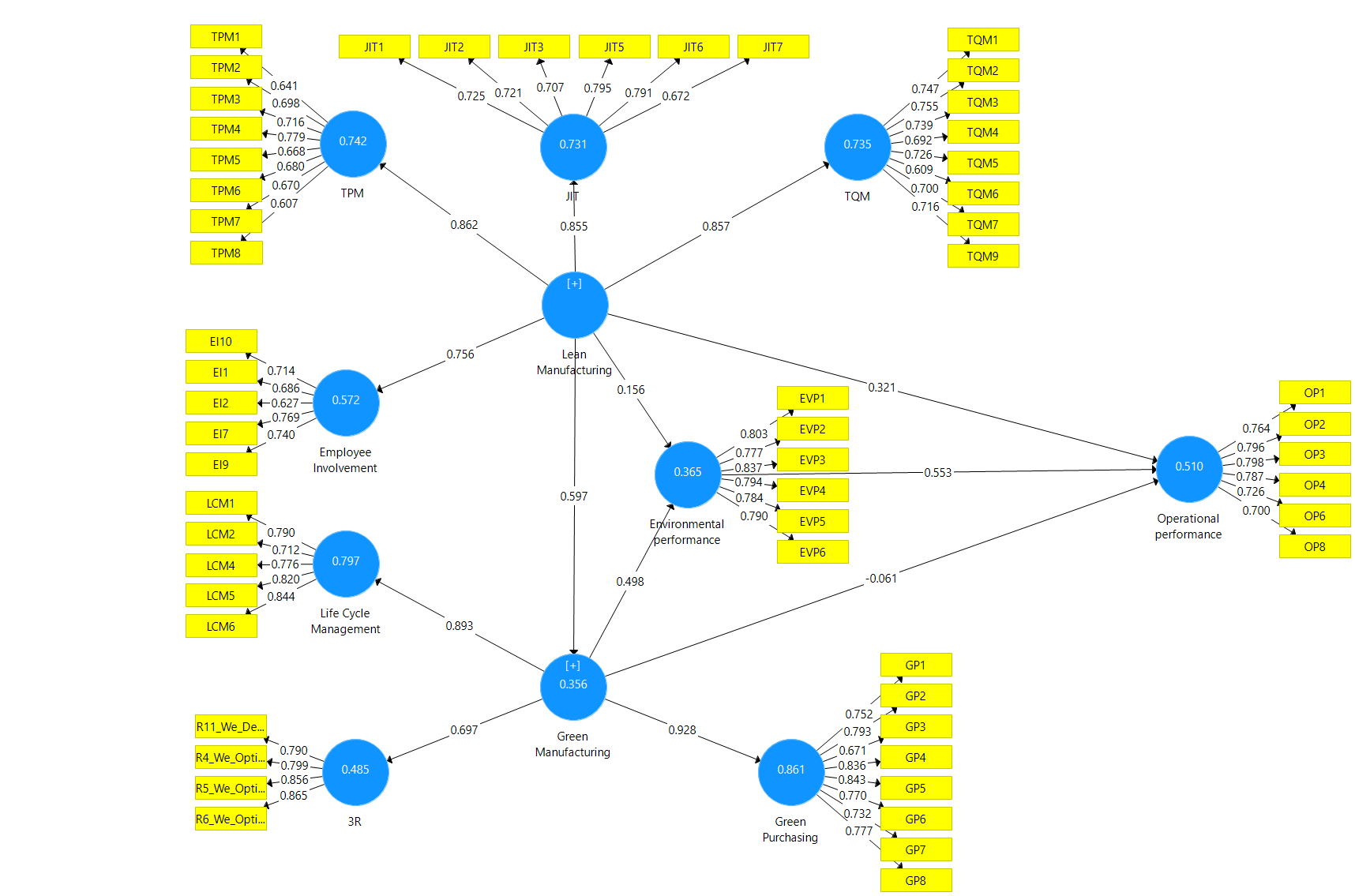 Figure 4.12: Results for the structural model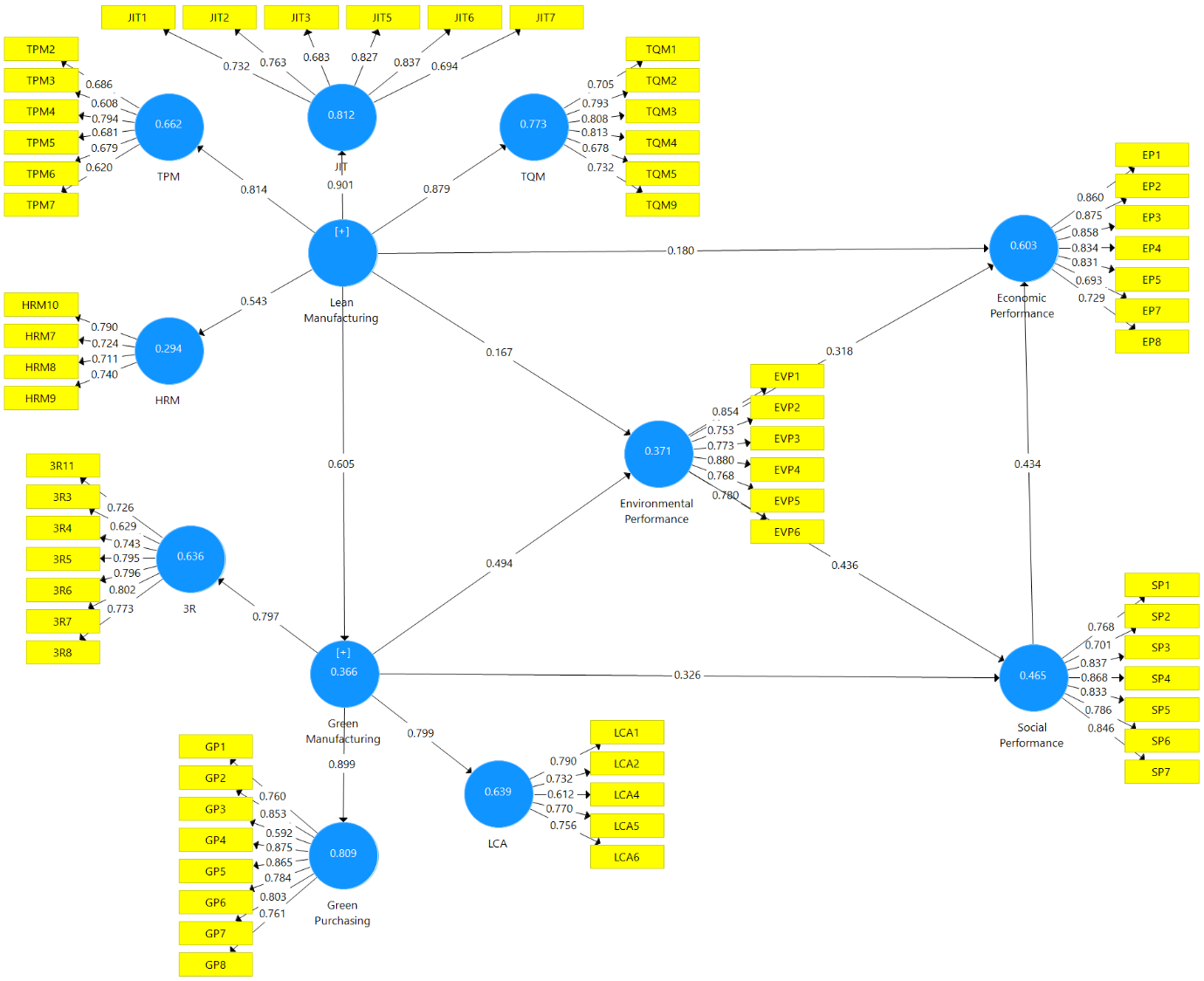 Figure 4.14: Structural model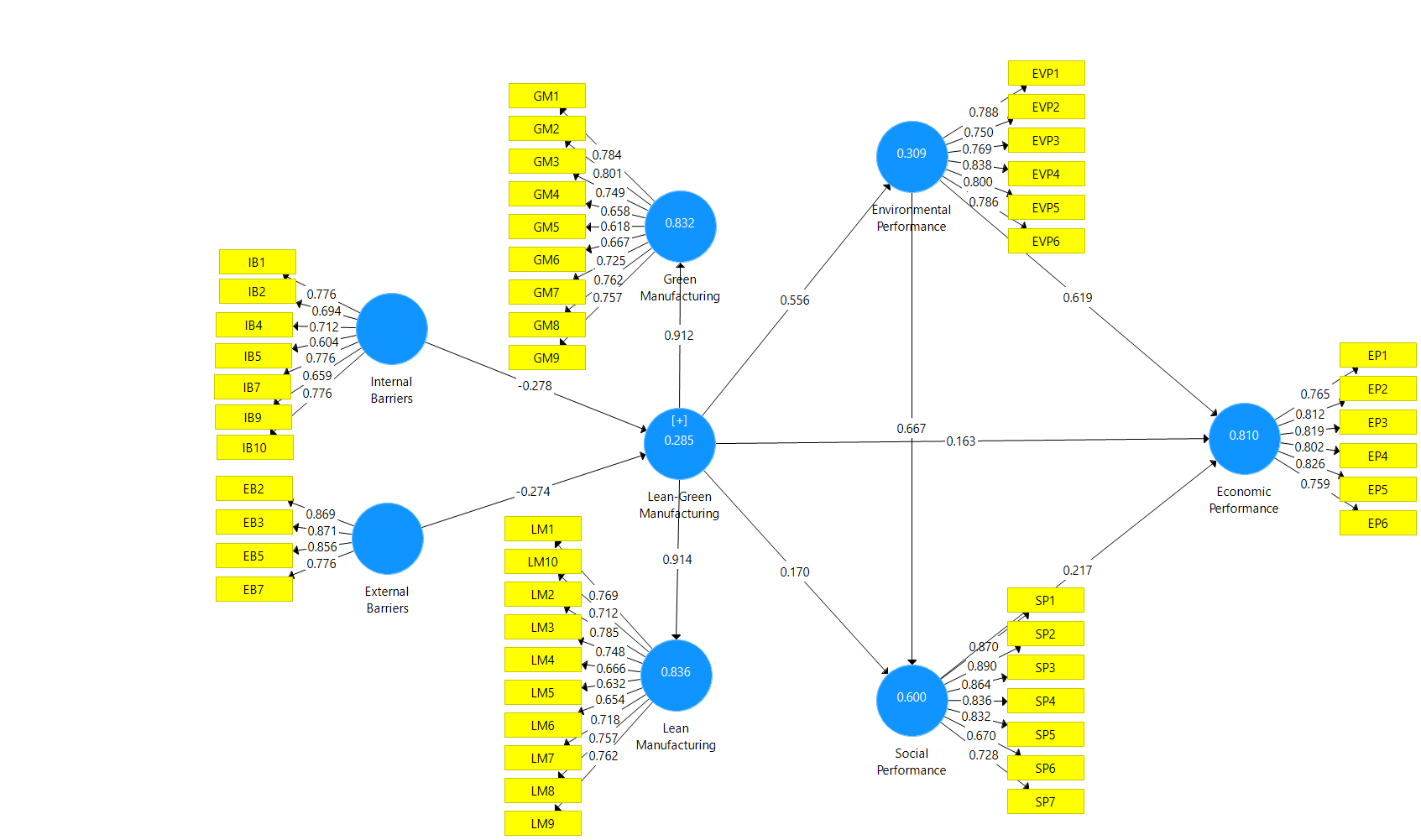 Figure 4.16: SEM structural modelList of TablesTable 4-7: Measurement reliability and validityTable 4-8: The f2 valuesTable 4-9: The Stone-Geisser’s Q2 valuesTable 4-10: t statistics and p values and decision on the hypothesesTable 4-11: R2, AVE, Cronbach's alpha and composite reliability valuesTable 4-12: Fornell-Larcker criterion-discriminant validityTable 4-13: Q2 and f2 valuesTable 4-14: Hypothesis testing resultsTable 4-15: Indirect impacts resultsTable 4-16: Cronbach's alpha, Composite reliability, AVE and HTMT valuesTable 4-17: R2 and Q2 valuesTable 4-18: f2 valuesTable 4-19: path coefficient, t-statistics, p-value and decisionCronbach's AlphaComposite ReliabilityAVEHTMT values3R0.8470.8970.686Does not include 1Employee Involvement0.7510.8340.502Does not include 1Environmental performance0.8860.9130.636Does not include 1GM0.9260.9360.501Does not include 1Green Purchasing0.9030.9220.598Does not include 1JIT0.830.8760.543Does not include 1LM0.9280.9350.509Does not include 1LCA0.8480.8920.623Does not include 1Operational performance0.8560.8930.582Does not include 1TPM0.8370.8750.568Does not include 1TQM0.860.8910.507Does not include 13REIEVPGMGPJITLCA OPTPMTQMEVP0.396GM0.9430.3526.2073.9180.024LM1.3360.1520.5532.7180.3542.8832.767Endogenous variableTPMJITTQMEILCA3RGPGMEVPOPQ20.3400.3900.3640.2820.4900.3200.5090.1610.2240.288t statistics p valuesDecisionEnvironmental performance        Operational performance8.9240.000supportedGM                Environmental performance6.7770.000supportedGM               Operational performance0.9730.331Not supported*LM                 Environmental performance2.0420.042supportedLM                GM11.9550.000supportedLM                Operational performance5.3770.000supportedCronbach's AlphaComposite ReliabilityAVER23R0.8730.9020.5690.636Economic performance0.9140.9320.6630.603HRM0.7270.8300.5500.294Environmental performance0.8890.9160.6450.371Green Manufacturing0.9250.9340.5080.366Green purchasing0.9120.9300.6260.809JIT0.8510.8900.5750.812LCA0.7860.8530.5400.639Lean Manufacturing0.9120.9240.518Social performance0.9100.9290.6520.465TPM0.7690.8370.5630.563TQM0.8490.8890.5730.7733REPEVPGMGPHRMJITLCALMSPTPMTQM3R0.754EP0.5900.814EVP0.6380.6750.8030GM0.7080.4860.5950.713GP0.5150.2620.4020.6990.791HRM0.1870.266 0.163 0.329 0.2710.742JIT0.3930.4960.4150.5480.4540.5120.758LCA0.4460.3740.4340.5990.6920.4110.5600.735LM0.4160.4780.4660.6050.5270.5430.6010.5940.720SP0.6250.6970.6300.5850.4290.1200.3280.4250.3460.807TPM0.2990.2170.3290.4620.4380.5380.640.4010.6410.1970.750TQM0.3640.4470.4350.5600.5020.3820.550.5600.6790.3400.5980.757f2f2f2f2Q2EPEVPGMSPSocial performance0.3850.293Lean Manufacturing0.1640.1520.578Green Manufacturing0.356 0.2290.139Environmental performance0.2360.3500.216t-statisticp-valuesHypothesisDecisionEVP             EP3.7140.000H6AcceptedEVP            SP4.7990.000H7AcceptedGM           EVP4.7290.000H4AcceptedLM         EVP1.9840.031H2AcceptedLM           GM8.2080.000H1AcceptedSP            EP5.9420.000H8AcceptedLM            EP2.1940.029H3AcceptedGM            SP3.6120.000H5Acceptedt-statisticp-ValuesDecisionLM         EVP           EP1.9670.04 2SignificantLM          EVP          SP1.9940.033SignificantGM          EVP          EP2.8220.005SignificantGM          EVP         SP2.9800.003SignificantCronbach's alpha>0.7Composite reliability>0.7(AVE)>0.5HTMTEconomic performance0.8850.9130.636Does not include 1Environmental performance0.880.9080.623Does not include 1External barriers_0.8660.9080.712Does not include 1Green Manufacturing0.8880.9090.529Does not include 1Internal barriers0.8410.880.513Does not include 1Lean Manufacturing0.8970.9160.521Does not include 1Lean-Green Manufacturing0.7250.820.536Does not include 1Social performance0.9150.9330.667Does not include 1VariablesR2Q2Economic Performance0.810.493Environmental Performance0.3090.172Green Manufacturing0.8320.421Lean Manufacturing0.8360.418Lean-Green Manufacturing0.2850.114Social Performance0.60.372Environmental performanceEconomic performanceSocial performanceLean-Green ManufacturingEnvironmental performance0.7880.767Social performance0.263Lean-Green Manufacturing0.4480.1590.189External barriers0.208Internal barriers 0.212HypothesesEffect ofOnPath coefficientt-statisticsp valuesDecision H7Environmental performanceEconomic performance0.6199.8830AcceptedH6Environmental performanceSocial performance0.6679.6350AcceptedH1External barriersLean-Green Manufacturing-0.2742.710.009AcceptedH2Internal barriersLean-Green Manufacturing-2.782.760.007AcceptedH4Lean-Green ManufacturingEconomic performance0.1632.8570.004AcceptedH3Lean-Green ManufacturingEnvironmental performance0.5566.9830AcceptedH5Lean-Green ManufacturingSocial performance0.1702.3770.018AcceptedH8Social performanceEconomic performance0.2172.5190.012Accepted